Learner observations«LearnerPortrait»«Title»«Subtitle»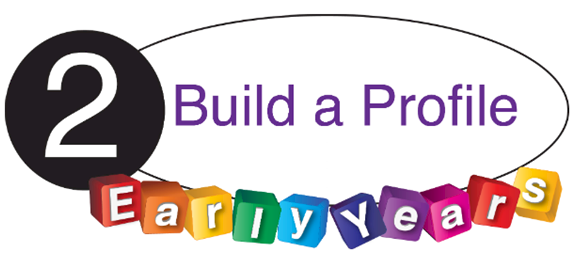 «EstablishmentName»«RangeStart:Experiences»Aspects contributed to by this experience:«RangeStart:Outcomes»«OutcomeText» 
«OutcomeArea»«RangeEnd:Outcomes»«RangeEnd:Experiences»Date: «expDate»«RangeStart:Notes»«NotesTitle»«NotesText»«RangeEnd:Notes»